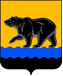 АДМИНИСТРАЦИЯ ГОРОДА НЕФТЕЮГАНСКАпостановлениеОб основных направлениях бюджетной и налоговой политики города Нефтеюганска на 2018 год и плановый период 2019 и 2020 годовВ соответствии со статьёй 172 Бюджетного кодекса Российской Федерации, статьёй 5 Положения о бюджетном устройстве и бюджетном процессе в городе Нефтеюганске, утверждённого решением Думы города                     от  25.09.2013 № 633-V, администрация города Нефтеюганска постановляет:1.Утвердить основные направления бюджетной и налоговой политики муниципального образования город Нефтеюганск на 2018 год и плановый период 2019 и 2020 годов согласно приложению.2.Директору департамента по делам администрации города М.Г.Виеру разместить постановление на официальном сайте органов местного самоуправления города Нефтеюганска в сети Интернет.Глава города Нефтеюганска                                                                 С.Ю.Дегтярев							Приложение к постановлению администрации города от 16.10.2017 № 615-пОсновные направления бюджетной  и налоговой политики муниципального образования город Нефтеюганскна 2018 год и плановый период 2019 и 2020 годов1.Общие положенияОсновные направления бюджетной и налоговой политики муниципального образования город Нефтеюганск на 2018 год и плановый период 2019 и 2020 годов (далее – Основные направления) подготовлены в соответствии с Бюджетным кодексом Российской Федерации, Положением                     о бюджетном устройстве и бюджетном процессе в городе Нефтеюганске.При подготовке Основных направлений учтены отдельные положения Послания Президента Российской Федерации Федеральному Собранию Российской Федерации от 01.12.2016, Указов Президента Российской Федерации от 07.05.2012, Основных направлений бюджетной, налоговой политики Российской Федерации, Ханты-Мансийского автономного округа -Югры на 2018 год и плановый период 2019– 2020 годов.2.Основные результаты налоговой и бюджетной политики в 2016 году и  1 полугодии 2017 годаВ 2016 году осуществлено возвращение к трехлетнему планированию при формировании бюджета. Основными итогами успешно реализованной налоговой и бюджетной политики являются показатели устойчивости бюджета, гарантированное выполнение в полном объеме всех социальных обязательств. В целях обеспечения сбалансированности местного бюджета, повышения качества и эффективности управления финансовыми ресурсами, постановлением администрации города Нефтеюганска от 29.01.2016 № 42-п             «О мерах по реализации исполнения решения Думы города Нефтеюганска от 23.12.2015 № 1168-V«О бюджете города Нефтеюганска на 2016 год» был утвержден план мероприятий по росту доходов, эффект от которого по итогам года составил 65 976,8 тыс. рублей. Основной эффект по доходам получен в результате следующих мероприятий: продажа права аренды земельных участков в сумме 22 656,4 тыс. рублей и сокращение дебиторской задолженности в сумме 37 292,7 тыс. рублей.В продолжение работы, направленной на обеспечение устойчивости бюджета города, в текущем году также принят аналогичный план мероприятий по росту доходов и оптимизации расходов бюджета города на 2017 год и плановый период 2018 и 2019 годов, ожидаемый эффект по доходам                      в 2017 году составит 30 703,4 тыс. рублей. Исполнение данных мероприятий за                1 полугодие 2017 года составило 14 796,2 тыс. рублей.Кроме того, для увеличения поступлений налоговых и неналоговых доходов бюджета города реализовывались мероприятия в рамках деятельности рабочей группы по мобилизации дополнительных доходов в местный бюджет. В течение 2016 года организовано и проведено 9 заседаний рабочей группы по собираемости налоговых платежей, поступающих в местный бюджет, совместно с Межрайонной ФНС России № 7 по Ханты-Мансийскому автономному округу – Югре, где рассматривалась задолженность по налогам, и принимались меры по ее сокращению. За 1 полугодие 2017 года организовано и проведено 5 заседаний рабочей группы по собираемости налоговых платежей, по результатам заседаний и исполнительным листам оплачено задолженности на сумму 13 792,8 тыс. рублей, поставлено на учет в качестве бесхозяйных                  19 нежилых недвижимых объектов. Особое внимание уделяется проведению информационной кампании по разъяснительной работе среди населения                        о необходимости своевременного исполнения обязанности по уплате налогов.В рамках межведомственной комиссии по проблемам оплаты труда, по ликвидации задолженности по выплате заработной платы в организациях города проведено 11 заседаний с налогоплательщиками, допускающими выплаты официальной заработной платы в размере ниже прожиточного минимума. По итогам заседания руководителям организаций даны рекомендации оформлять с работниками трудовые договоры в порядке, установленном Трудовым законодательством Российской Федерации, не допускать заключения гражданско-правовых договоров, фактически регулирующих трудовые отношения между работником и работодателем.Исполнение расходов в 2016 году осуществлялось в полном объеме в соответствии с принятыми обязательствами и составило 95,8% от годового плана. Исполнение запланированных расходов в 1 полугодии 2017 года осуществлялось в стабильном режиме. В процессе исполнения расходов выдержаны приоритеты финансового обеспечения отраслей социальной сферы: образование, культура, физическая культура и спорт, занимающие 62,7% в общем объеме расходов.Обеспечена реализация Указов Президента о повышении заработной платы отдельным категориям работников дополнительного образования и культуры. В 2016 году на данные цели израсходовано 70 334,9 тыс. рублей, в 2017 году запланировано 70 334,9 тыс. рублей.Начиная с 2014 года, осуществлен переход на принцип планирования и исполнения бюджета города на основе муниципальных программ, охватывающих все сферы деятельности муниципального образования.                    В 2016 году удельный вес программно-целевых расходов сложился в размере 97,1% к общему объему исполненных расходов. В 2017 году и плановом периоде 2018 и 2019 годов будут действовать 15 муниципальных программ, удельный вес расходов на реализацию программ составляет 98,7% в общих расходах бюджета.При планировании бюджетных ассигнований на 2017 год и плановый период 2018 и 2019 годов учтены утвержденные нормативы материально-технического обеспечения функций органов местного самоуправления, в том числе подведомственных муниципальных казенных учреждений.В рамках задачи по дальнейшему повышению прозрачности бюджета и бюджетного процесса на официальном сайте органов местного самоуправления города Нефтеюганска в сети Интернет в разделе «Бюджет и финансы» полностью обновлена структура размещаемой информации, особенно касающаяся бюджетных параметров. Для быстрого поиска отдельно выделен раздел «Бюджет для граждан», где в доступной и наглядной форме представлена информация по проекту бюджета города и по его исполнению. По результатам проведенной оценки показателей уровня открытости бюджетных данных и участия граждан в бюджетном процессе в городских округах и муниципальных районах Ханты-Мансийского автономного округа - Югры в 2016 году город Нефтеюганск занял 4 место.В сфере управления муниципальным долгом деятельность муниципалитета была направлена на проведение взвешенной долговой политики, в результате удалось избежать привлечения кредитных ресурсов для погашения дефицита бюджета, запланированного на 2017 год. Итогом реализации данной задачи явилось отсутствие долговых обязательств муниципального образования.Таким образом, на протяжении 2016 года и 1 полугодия 2017 года город продолжал последовательно решать поставленные задачи на данный период с учетом изменений бюджетного законодательства.  Бюджетная политика на 2018 год и на плановый период 2019 и 2020 годов будет ориентирована на сохранение преемственности целей и задач, определенных в предыдущем плановом периоде.3.Основные направления налоговой политикиФормирование доходов бюджета города будет находиться в прямой зависимости от предстоящих изменений законодательства Российской Федерации о налогах и сборах, реальной оценки макроэкономических показателей, фактически складывающейся ситуации с поступлением доходов,                а также от показателей прогноза социально-экономического развития города Нефтеюганска.Налоговая политика перспективного периода, так же как и предыдущих периодов, направлена на продолжение проведения целенаправленной и эффективной работы с федеральными, окружными и местными администраторами, на повышение уровня собираемости налогов, сокращению недоимки, усилению налоговой дисциплины.В 2018 году и плановом периоде 2019 и 2020 годов в качестве мероприятий, требующих целенаправленной и систематической работы, в частности, определены:-повышение качества взаимодействия с Межрайонной ФНС России № 7 по Ханты-Мансийскому автономному округу – Югре по взысканию в полном объеме сложившейся недоимки по налогам, зачисляемым в местные бюджеты;-усиление претензионно-исковой работы с неплательщиками арендных платежей и осуществление мер принудительного взыскания задолженности;-обеспечение более тесного взаимодействия с налогоплательщиками - юридическими и физическими лицами, в том числе в рамках действующих соглашений и иных форм сотрудничества;-обеспечение мониторинга и сверки объектов, подлежащих включению в перечень объектов недвижимого имущества, в отношении которых налоговая база определяется как кадастровая стоимость, а также размещение на официальном сайте предварительного перечня;-проведение индивидуальной работы с налогоплательщиками, допускающими выплаты официальной заработной платы в размере ниже прожиточного минимума в рамках межведомственной комиссии по проблемам оплаты труда, по легализации заработной платы;-продолжение работы рабочей группой по вопросам повышения собираемости налоговых платежей, поступающих в местный бюджет;-мониторинг законодательства Российской Федерации о налогах и сборах с целью приведения в соответствие с ним муниципальных правовых актов;-проведение анализа обоснованности и эффективности налоговых льгот по местным налогам в целях оптимизации перечня действующих налоговых льгот; -пересмотр ставок по имущественным налогам.4.Основные направления бюджетной политикиОсновной целью бюджетной политики является обеспечение сбалансированности и устойчивости бюджета города Нефтеюганска. Принятие решений по оптимизации бюджетных расходов, взвешенный подход к текущим обязательствам должны быть положены в основу  бюджетного планирования.Основными приоритетами бюджетной политики в области расходов в 2018-2020 годах является безусловное выполнение решений, поставленных Президентом Российской Федерации в майских указах, а также принятых обязательств, предоставление населению качественных и доступных муниципальных услуг, эффективное расходование бюджетных средств.При формировании проекта бюджета города на 2018-2020 годы для достижения целей бюджетной политики особое внимание следует уделить решению следующих основных задач:-безусловного исполнения действующих расходных обязательств, недопущения принятия новых расходных обязательств, не обеспеченных доходными источниками;-обеспечение выплаты и поэтапное повышение заработной платы отдельным категориям работников социальной сферы;-дальнейшая реализация принципа формирования бюджета города на основе муниципальных программ с целью повышения качества бюджетного планирования;-расширение применения системы персонифицированного финансирования услуги по дополнительному образованию детей на основе «сертификата дополнительного образования детей»;-внедрение механизмов инициативного бюджетирования;-совершенствование нормативно-правовой базы, регламентирующей бюджетный процесс;-дальнейшее повышение открытости и прозрачности бюджета и бюджетного процесса;-осуществление взвешенной долговой политики.5.Заключительные положенияРеализация этих мер будет являться необходимым условием повышения эффективности системы управления муниципальными финансами и, как следствие, минимизации рисков несбалансированности  бюджета города в долгосрочном периоде.Согласованиепроекта постановления администрации города«Об основных направлениях бюджетной и налоговой политики города Нефтеюганска на 2018 год и плановый период 2019 и 2020 годов» 1.Визы:Временно исполняющий обязанностиначальника юридическо-правового управления							О.Н.МатвееваДиректор департамента по делам администрации						М.Г.ВиерДиректор департамента финансов                   							Л.И.Щегульная2.Проект разработан: заместителем директора департамента финансов администрации города З.Ш.Шагиевой. Телефон: 22 28 85.	3.Примечание (замечания):4.Рассылка:Департамент финансовИАО ДДА.16.10.2017                                                                                                       № 615-пг.Нефтеюганск